GREENWOOD PUBLIC SCHOOL, D.D. NAGAR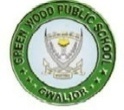 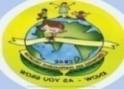 OUR MOTO-DEVELOPMENT WITH DELIGHTSESSION – 2020-21NOTEBOOKS COVER COLOUR LISTCLASS – VI to VIIIGREENWOOD PUBLIC SCHOOL, D.D. NAGAROUR MOTO-DEVELOPMENT WITH DELIGHTSESSION – 2020-21NOTEBOOKS COVER COLOUR LISTCLASS – VI to VIIIGREENWOOD PUBLIC SCHOOL, D.D. NAGAROUR MOTO-DEVELOPMENT WITH DELIGHTSESSION – 2020-21LIST OF BOOKS FOR CLASS – VI to VIIIGREENWOOD PUBLIC SCHOOL, D.D. NAGAROUR MOTO-DEVELOPMENT WITH DELIGHTSESSION – 2020-21LIST OF BOOKS FOR CLASS – VI to VIIIS.N.SUBJECTCOVER COLOURPAGESREGISTER/COPYENGLISHPINK250 3 REGISTERSENGLISH REVISIONPINK300 1 COPYMATHEMATICSYELLOW5002 REGISTERSMATHS REVISIONYELLOW5001 REVISION REGISTERSCIENCE GREEN2003 PRACTICALS,  1 LAB REGISTERSCIENCE REVISIONGREEN3001 REVISION REGISTERHINDIORANGE2502 REGISTERSHINDI REVISIONORANGE3001 REVISION REGISTERSOCIAL SCIENCEBLUE2003002 PRACTICALS, 2 REGISTERSSSOCIAL SCIECNE REVI.BLUE250 1 REVISION REGISTERCOMPUTERPURPLE2502 PRACTICALSCOMPUTER REVISIONPURPLE2001 REVISION REGISTERGENERAL KNOWLEDGERED2501 REGISTERSANSKRITBROWN2502 REGISTERSSANSKRIT REVISION BROWN2001 REVISION REGISTERROUGH REGISTER4002 REGISTERSTEST COPIES1807 COPIESSCRAP BOOK [MATHS]  MAPS –  POLITICAL – 20  PHYSICAL – 20SCRAP BOOK [MATHS]  MAPS –  POLITICAL – 20  PHYSICAL – 20SCRAP BOOK [MATHS]  MAPS –  POLITICAL – 20  PHYSICAL – 20SCRAP BOOK [MATHS]  MAPS –  POLITICAL – 20  PHYSICAL – 20S.N.SUBJECTCOVER COLOURPAGESREGISTER/COPYENGLISHPINK250 3 REGISTERSENGLISH REVISIONPINK300 1 COPYMATHEMATICSYELLOW5002 REGISTERSMATHS REVISIONYELLOW5001 REVISION REGISTERSCIENCE GREEN2003 PRACTICALS,  1 LAB REGISTERSCIENCE REVISIONGREEN3001 REVISION REGISTERHINDIORANGE2502 REGISTERSHINDI REVISIONORANGE3001 REVISION REGISTERSOCIAL SCIENCEBLUE2003002 PRACTICALS, 2 REGISTERSSSOCIAL SCIECNE REVI.BLUE250 1 REVISION REGISTERCOMPUTERPURPLE2502 PRACTICALSCOMPUTER REVISIONPURPLE2001 REVISION REGISTERGENERAL KNOWLEDGERED2501 REGISTERSANSKRITBROWN2502 REGISTERSSANSKRIT REVISION BROWN2001 REVISION REGISTERROUGH REGISTER4002 REGISTERSTEST COPIES1807 COPIESSCRAP BOOK [MATHS]  MAPS –  POLITICAL – 20  PHYSICAL – 20SCRAP BOOK [MATHS]  MAPS –  POLITICAL – 20  PHYSICAL – 20SCRAP BOOK [MATHS]  MAPS –  POLITICAL – 20  PHYSICAL – 20SCRAP BOOK [MATHS]  MAPS –  POLITICAL – 20  PHYSICAL – 20S.N.NAME OF BOOKPUBLISHERHINDINCERTMATHEMATICSNCERTSOCIAL SCIECNEPREQESTPRAKHAR HINDI VYAKARANSRIJANSUMEDHA SANSKRITWHETSTONENEW PATHWAY ENGLISHOXFORDCLIMB WITH CORNERSTONE GRAMMARPEARSONMATHS LAB MANUAL VIDYAFK SCIECNEFUTURE KIDSKNOW & GROW – GENERAL KNOWLEDGEPEARSONPREQUEST COMPUTERHOLY FAITHYOUNG ARTISTPRIMEHOME WORKGWPSS.N.NAME OF BOOKPUBLISHERHINDINCERTMATHEMATICSNCERTSOCIAL SCIECNEPREQESTPRAKHAR HINDI VYAKARANSRIJANSUMEDHA SANSKRITWHETSTONENEW PATHWAY ENGLISHOXFORDCLIMB WITH CORNERSTONE GRAMMARPEARSONMATHS LAB MANUAL VIDYAFK SCIECNEFUTURE KIDSKNOW & GROW – GENERAL KNOWLEDGEPEARSONPREQUEST COMPUTERHOLY FAITHYOUNG ARTISTPRIMEHOME WORKGWPS